Publicado en Fuentenovilla-Guadalajara el 18/02/2020 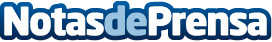 El Ayuntamiento de Fuentenovilla instala iluminación nocturna en todo el complejo deportivoCon este nuevo servicio, los deportistas fuentenovilleros pueden practicar su deporte favorito hasta las doce de la nocheDatos de contacto:Javier Bravo606411053Nota de prensa publicada en: https://www.notasdeprensa.es/el-ayuntamiento-de-fuentenovilla-instala Categorias: Básquet Castilla La Mancha Logística Otros deportes http://www.notasdeprensa.es